COLLEGE OF ENGINEERING AND TECHNOLOGY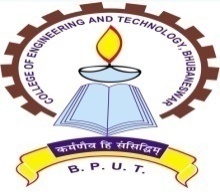 TECHNO CAMPUS, MAHALAXMI VIHAR, BHUBANESWAR-751029			(A Constituent college of BPUT)Letter No.152/WBH                                                                     	 Dated.16.08.2018QUOTATION CALL NOTICESealed quotations are invited from manufacturers/authorized dealers for supply & installing the following item / equipment in the Hostel:The sealed quotation must reach in the office of the undersigned by Dt. 27.08.2018 (1.00PM) and it will be opened on same day i.e. on Dt. 27.08.2018 at 2.30PM. Cost should specify the basic price and taxes etc. separately. Delivery and Installation of items will be made at Ramanujan Hall of Residence (RHR) of CET Campus at the cost of supplier.  Price should be quoted including supply and Installation of the items and all taxes, GST in INR values. Make, Model & warranty of each item (equipment) as mentioned above should be mentioned in the quotation. Dealers are requested to furnish their STCC/ITCC clearances/GST/GSTIN/TIN/PAN, etc. and authorized dealership certificate. The sealed quotation should be sent by Speed Post/ Registered post only to the office of the Warden, Boys Hostel, College of Engineering & Technology, Mahalaxmi Vihar, Bhubaneswar-751029. No hand delivery will be accepted. The authority is not responsible for any postal delay. Quotation received after the scheduled date and time will not be accepted.The authority reserves the right to reject/cancel all the quotations in whole or in part without assigning any reason thereof. The quotations must specify the delivery time. Payment will be made after successful supply & installation of items duly certified by competent authority.Sd/-Warden, Boys HostelSl. No.Name and Specification of the itemsQtyRate per Unit item (Rs. )1IP based Automated time and attendance system with the required software. Finger print Reader, Complete installation kit with box and other required accessories. (Users: 1500 Fingerprints, Transaction:1,00,000 Logs).3years onsite warranty2 nos.